Remarques, commentaires, météo, difficultéNous sommes partis du Parking d’Hautpoul sous le rocher de la vierge avec un temps nuageux qui ne nous a pas quitté de la journée.Nous commençons par une montée moyennement soutenue qui traverse bois et prairies.A la première halte pour regroupement, Bernard, notre fin limié en profite pour fureter dans le bois et pour en sortir avec un large sourire et surtout 4 magnifiques cèpes .Coco, elle, a trouvé un bout de bâton de rando...Bon c’est pas pareil, mais c’est écolo !Nous continuons sur le GR7 jusqu’à la chapelle St-pierre des Plots d’où nous remontons plein nord jusqu’à la roche debout où nous attendent de magnifiques vaches Sallers avec leur veaux qui barrent un peu le chemin.Déjà la cueillette de châtaignes bat son plein et durera tout le long de la rando.En redescendant le bois de Château Trompette fallait pas manquer la sente peu marquée Alt 580 m.Arrivé sur la route d’Hautpoul notre cueilleur de champignons va porter ses cèpes à la voiture. Rapide il fut, car il nous a rejoint au bout du chemin des passes avant la descente vers le hameau du moulin de Maurel.Nous croisons la dernière usine de tannerie de la région en activité avant de remonter vers la ferme des Brettes où nous nous restaurons  goulûment.De là nous repartons le long de bosses et croupes qui dominent Bout-du-pont de L’ARN, Mazamet et Aussillon.Après une bonne descente a ne pas faire par temps de pluie , nous trouvons en fin la Passerelle ( AH!AH ! ) but final de notre rando .Une dernière remontée au village et sa traversée nous emmené au voitures ?Raides fut-elle !Merci à tous pour cette rando passée ensemble.A bientôt.Didou.Ps : nous avons pris 3 voitures ( merci aux chauffeurs Bernard , Alain et Didier)le coût de covoiturage a été de 9 euros par personnes.Photo prise le jour de la reconnaissance.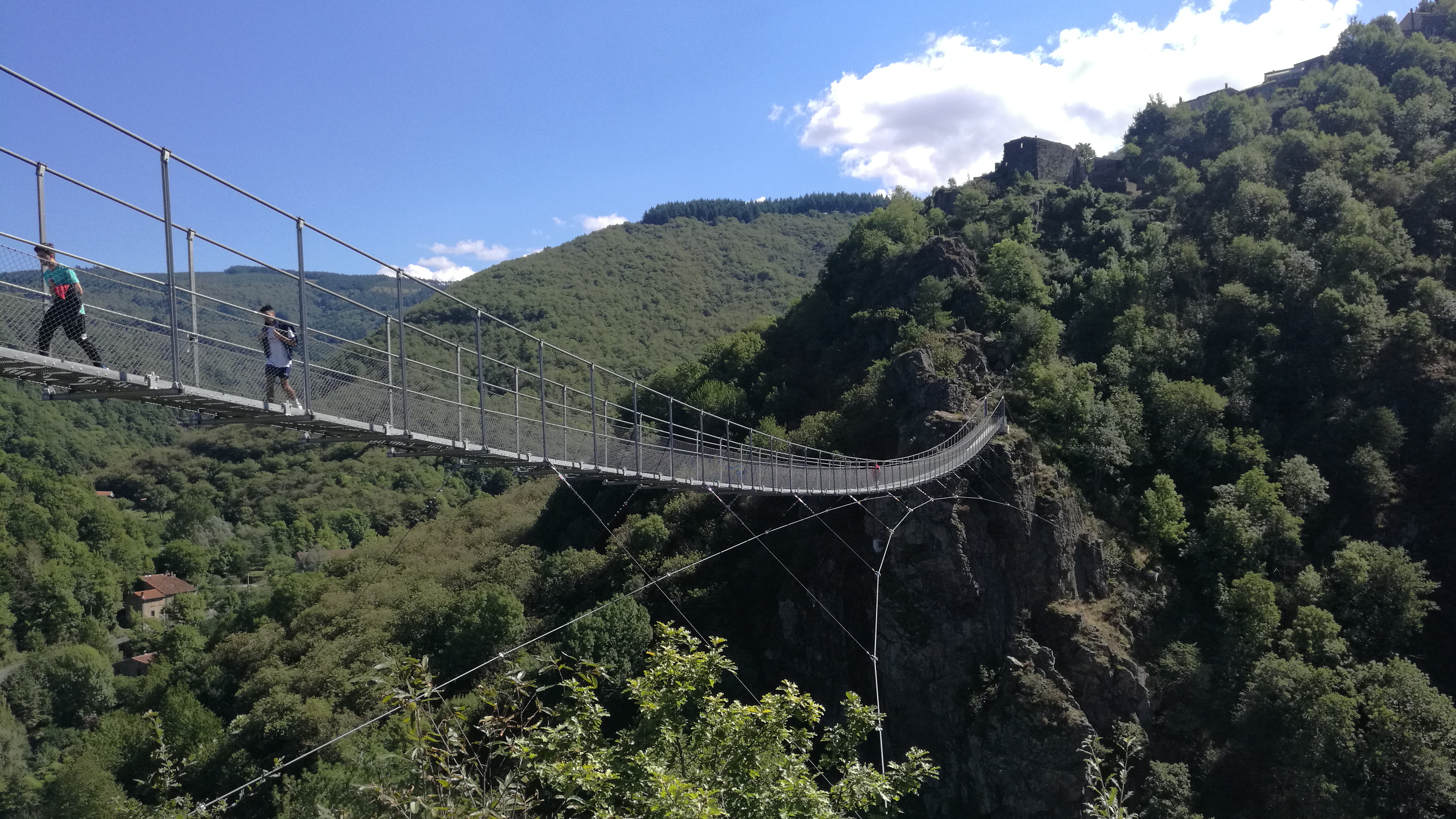 Encadrant (s) :Encadrant (s) :Clément Didier Clément Didier Clément Didier Clément Didier Clément Didier Clément Didier Date :09.10.2021Objectif  :Objectif  :Boucle Hautpoul via sa passerelleBoucle Hautpoul via sa passerelleBoucle Hautpoul via sa passerelleBoucle Hautpoul via sa passerelleBoucle Hautpoul via sa passerelleBoucle Hautpoul via sa passerelleDénivelé :Distance :IBP :+630 m 12,21 km65 hkgLieu départ :Lieu départ :Parking village d’Hautpoul (81)Parking village d’Hautpoul (81)Parking village d’Hautpoul (81)Parking village d’Hautpoul (81)Parking village d’Hautpoul (81)Parking village d’Hautpoul (81)Parking village d’Hautpoul (81)Parking village d’Hautpoul (81)Durée Voiture :Durée Voiture :1h25Durée Rando :6h6h6hCarte, pli :Top 25 IGN 2344ET Top 25 IGN 2344ET Liste des participantsListe des participantsListe des participantsListe des participantsListe des participantsListe des participantsListe des participantsListe des participantsListe des participantsListe des participants1Clément DidierClément DidierClément DidierClément Didier162Chauvet BernardChauvet BernardChauvet BernardChauvet Bernard173Christol AlainChristol AlainChristol AlainChristol Alain184Christol CatherineChristol CatherineChristol CatherineChristol Catherine195Guillou ColetteGuillou ColetteGuillou ColetteGuillou Colette206Hermetz AnneHermetz AnneHermetz AnneHermetz Anne217Honoré RégineHonoré RégineHonoré RégineHonoré Régine228Larquerre Jean-LouisLarquerre Jean-LouisLarquerre Jean-LouisLarquerre Jean-Louis239Ousteau JoëlleOusteau JoëlleOusteau JoëlleOusteau Joëlle2410Poujade Jean-LucPoujade Jean-LucPoujade Jean-LucPoujade Jean-Luc2511     Ramon CorineRamon CorineRamon CorineRamon Corine2612Shabaan SamiShabaan SamiShabaan SamiShabaan Sami2713Vouillamoz NathalieVouillamoz NathalieVouillamoz NathalieVouillamoz Nathalie2814291530